РЕГЛАМЕНТпроведения  традиционного открытого Кубка Урала             по эндуро на мотоциклах  «Каменный пояс» 2020г. Кубок Урала проводится в соответствии с Положением об официальных спортивных соревнованиях Челябинской области по эндуро на 2020 год.                                                  1. ЦЕЛИ И ЗАДАЧИ:- Воспитание высоких моральных качеств у молодёжи..- Бережное и рациональное отношение к прекрасной Уральской природе.- Популяризация, развитие  туризма на Урале.  - Привлечение к занятиям мотоспортом широких  масс – владельцев  личных мотоциклов- Повышение мастерства спортсменов, выявление сильнейших.  -Сохранение и развитие богатых традиций Российского мотоспорта.                                              2. ВРЕМЯ И МЕСТО ПРОВЕДЕНИЯ  .1. 1 этап   «Демидовские тропы»  «Хард», «Эндуро»-(хобби)                                       6 сентября. «Спринт», «Лайт», «Ветераны»,  - (Кросс-Кантри)                                                          6 сентября.Трасса эндуро № 1 стк «Радон» г.Кыштым.)2.2  «Лесной дозор»     «Хард», «Эндуро»-(хобби)                                                           26 сентября «Спринт», «Лайт», «Ветераны»,                          -(Кросс Кантри),                                  26 сентября(Трасса эндуро № 2 стк «Радон» г.Кыштым.)  3.3 этап (Кубок «Европа-Азия» )      «Хард», «Эндуро»-(хобби)                                     11октября  «Сприн», «Лайт», «Ветераны»,                       - (Кросс кантри),                                      11 октября       Трасса № 2спортивно-туристический центр «Провинция»).  п. Слюдорудник                                                      3.Организаторы соревнования Организатор проводит соревнования согласно регламенту по организации и проведению официальных физкультурных и спортивных мероприятий на территории Российской федерации в условиях сохранения рисков распространения  COVID - 19 от31 июля 2020.Общее руководство подготовкой и проведением соревнования осуществляют Министерство по физической культуре и спорту Челябинской области, ОКУ «РЦСП Челябинской области», «Челябинское Региональное отделение Мотоциклетной Федерации России» и МУ Управление по физической культуре и спорту Кыштымского ГО (далее Организаторы.)Непосредственное проведение соревнования осуществляет ЧРОМФР , МУ ФСК Кыштымского ГО, стк Радон МУ ФСК Кыштымского ГО и главная судейская коллегия, утвержденная ЧРОМФР. Главный судья соревнований – Калачёв Анатолий Васильевич 89080809498. Главный секретарь соревнований Мишарина Светлана Юрьевна.                                   4. Права и обязанности организаторов соревнования2.1.	Организаторы определяют условия проведения соревнования, имеют право приостанавливать и прекращать соревнование, изменять время его проведения и утверждать его итоги.2.2. ЧРОМФР совместно с собственником (пользователем) объекта спорта обеспечивает меры общественного порядка и общественной безопасности в соответствии правилами обеспечения безопасности при проведении официальных спортивных соревнований.2.3. ЧРОМФР обязана организовать медицинское обеспечение соревнования в соответствии с приказом Министерства здравоохранения Российской Федерации от 01.03.2016 г. №134н «О порядке организации медицинской  помощи  лицам, занимающимся физической культурой и спортом…»2.4.	Организаторам соревнования принадлежат права на его освещение посредством трансляции изображения и (или) звука мероприятий любыми способами и (или) с помощью любых технологий, а также посредством осуществления записи указанной трансляции и (или) фотосъемки соревнования.2.5.	Организаторы соревнования обязаны оплатить расходы на проведение соревнований в части и на условиях, предусмотренных п. 11 настоящего Регламента.2.6. Ответственность за вред, причиненный участникам спортивного соревнования и (или) третьим лицам, несут ЧРОМФР и главная судейская коллегия, утвержденная ЧРОМФР.                                 5.Обеспечение безопасности участников и зрителей,медицинское обеспечениеСоревнования проводятся на спортивных сооружениях, отвечающих требованиям соответствующих нормативных правовых актов, действующих на территории Российской Федерации и направленных на обеспечение общественного порядка и безопасности участников и зрителей, а также при наличии актов готовности объекта спорта к проведению соревнований,  утверждаемых в установленном порядке.3.2. Участие в спортивных соревнованиях осуществляется только при наличии оригинала полиса страхования жизни и здоровья от несчастных случаев, который представляется в комиссию по допуску участников соревнований на каждого из них.  Страхование участников спортивных соревнований может производиться как за счет бюджетных средств субъектов Российской Федерации, так и внебюджетных средств в соответствии с законодательством Российской Федерации.3.3. Оказание медицинской помощи осуществляется в соответствии с приказом Министерства здравоохранения Российской Федерации от 01.03.2016 г. №134н «О порядке организации медицинской  помощи  лицам, занимающимся физической культурой и спортом…»3.4. Основанием для допуска спортсмена к спортивным соревнованиям по медицинским заключениям является заявка на участие в спортивных соревнованиях с отметкой «Допущен» напротив каждой фамилии спортсмена, заверенная подписью врача по спортивной медицине и его личной печатью. Заявка на участие в спортивных соревнованиях подписывается врачом по спортивной медицине с расшифровкой фамилии, имени, отчества (при наличии) и заверяется печатью медицинской организации, имеющей лицензию на осуществление медицинской деятельности, предусматривающей работы (услуги) по лечебной физкультуре и спортивной медицине.3.5. ЧРОМФР  обеспечивает участников соревнования медицинским персоналом для контроля наличия у участников соревнований медицинских справок, подтверждающих состояние здоровья и возможность допуска спортсменов к соревнованиям, проведения перед соревнованиями и во время соревнований медицинских осмотров, оказания, в случае необходимости, скорой медицинской помощи. 3.6.  Обеспечение безопасности участников и зрителей осуществляется согласно требованиям Правил обеспечения безопасности при проведении официальных спортивных соревнований, утвержденных постановлением Правительства Российской Федерации от 18 апреля 2014 года № 353.3.7. При перевозке  участников соревнований автобусами руководствоваться «Правилами организованной перевозки группы детей автобусами», утверждёнными Постановлением Правительства Российской Федерации от 17.12.2013 г. № 1177, а также «Правилами обеспечен6ия безопасности перевозок пассажиров и грузов…», утверждёнными Приказом  Минтранса России от 15.01.2014 г. №7.                                     6. УСЛОВИЯ ПРОВЕДЕНИЯ СОРЕВНОВАНИЙ.Каждый этап проводится как отдельное соревнование, каждый из них входит в общий  зачёт Кубка Урала.Участники Кубка в каждом соревновании получают очки соответствующие результату.Сумма очков всех соревнований является результатом Кубка Урала.  ВНИМАНИЕ: в  целях безопасности   на трассах  БОРЬБА ЗАПРЕЩЕНА - участник ,которого догнал следующий участник, обязан не препятствовать обгону, уступить трассу (сбросить скорость, двигаться не меняя  своей траектории)При подаче протеста: по решению судейской коллегии участник не выполнивший требование  данного пункта исключается из зачёта.(при подтверждении судей (КП)и участников, свидетелей инцидента )  Подача заявки на мандатной комиссии подразумевает полное и безоговорочное принятие Регламента и подтверждает следующее: участники знают о состоянии собственного физического здоровья  и пределы индивидуальных нагрузок, а так же владеют всеми необходимыми техническими навыками для выполнения дисциплин.Принимая во внимание риски, которые возможны при проведении соревнований, участники освобождают Организатора от любой материальной, гражданской или уголовной ответственности в случае телесного или материального повреждения, понесённого в течение проведения соревнований, что подтверждают личной подписью в заявке на участие. Контрольный пункт(КП) - на трассе:КП – является судейским пунктом контроля прохождения участника, и одновременно является постом безопасности оборудованным прямой связьюс комиссаром по безопасности и Гл. судьёй.ВНИМАНИЕ: участник во время движения по трассе заметивший нештатную ситуацию угрожающею жизни и здоровью участников обязан оказать помощь исообщить на ближайшее КП. Время,  этого участника, на этом круге,  приравнивается к времени шедшего впереди по результату,  спортсмена на (чистом круге).Для контроля работы КП   по письменному,   заявлению  любой представителя, (на мандатной комиссии),    на КП  может находиться  один представитель, при условии своевременного прибытия на пост (час до старта) с обязательным докладом о прибытии на пост по прямой связи КП старшему по безопасности.ДВИЖЕНИЕ УЧАСТНИКОВ ДО «НАКОПИТЕЛЯ» И ПОСЛЕ ФИНИША ПО ПАРКОВОЙ ЗОНЕ ОСУЩЕСТВЛЯЕТСЯ С НЕРАБОТАЮЩИМ ДВИГАТЕЛЕМ. ЗАПУСК ДВИГАТЕЛЯ ПРОИЗВОДИТСЯ В «НАКОПИТЕЛЕ»     ДЛЯ ПРОВЕРКИ, ПРОГРЕВА,МОТОЦИКЛА ОБОРУДОВАННА СПЕЦИАЛИЗИРОВАННАЯ ПЛОЩАДКА.
- НЕ ВЫПОЛНЕНИЕ ДАННОГО ПУНКТА - НЕ ДОПУСК К СОРЕВНОВАНИЯМ И  ИСКЛЮЧЕНИЕ ИЗ ЗАЧЁТА.В связи с высокими требованиями экологических организаций и представителей Рослесхоза, и требованиям данного регламента,  тренировки, ознакомления, тур. походы по трассе и в районе трасс в период 30 дней до 1 этапа и до 4 этапа – не допуск  для участия и аннулирование имеющихся результатов.                                                 7. Участники соревнований                                   и условия их допуска к соревнованию     К соревнованиям допускаются: – граждане Российской Федерации, имеющие водительское удостоверение категории А или спортивную лицензию установленного порядка,, индивидуальный медицинский допуск (согласно пункта 3.4. – «мед. обеспечение» данного регламента), при отсутствии по месту прописки специализированного спорт. диспансера, допускается справка допуск от личного врача терапевта с указанием вида спорта (мотоспорт) личной печатью и подписью с расшифровкой, спортивный  страховой полис( с отметкой мотоспорт) на сумму не менее 100тыс. руб.(оригинал), лицензию МФР выданную не зависимо кокой региональной организацией (организатор выдаёт лицензии всем желающим, не зависимо от прописки, лицензия действительна в течении года на любых соревнованиях по мотоспорту, стоимость 500р.)                                              8. Группы и мотоциклыВсе соревнования проводятся по пяти группам.1.(ХАРД) – допускаются любые мотоциклы, двух такт. до 500 куб.см., четырёх такт. до 750куб.см. Возрастной допуск участников, согласно возрастному допуску по объему двигателя, правил соревнований по мотоспорту.2.(ЭНДУРО) – допускаются любые мотоциклы, двух такт. до 500 куб.см., четырёх такт. до 750куб.см. Возрастной допуск участников, согласно возрастному допуску по объему двигателя, правил соревнований по мотоспорту3. (СПРИНТ) – допускаются любые мотоциклы, двух такт. до 500 куб.см., четырёх такт. до 750куб.см. Возрастной допуск участников, согласно возрастному допуску по объему двигателя, правил соревнований по мотоспорту4.(ЛАЙТ) – допускаются заводские мотоциклы группы эндуро-туризм и любые мотоциклы с воздушным охлаждением, но не более 650 куб.см., оборудованные работающими осветительными приборами. Возрастной допуск участников, согласно возрастному допуску по объему двигателя, правил соревнований по мотоспорту. (допускаются ветераны мотоспорта с 50-ти лет на жёстком эндуро)5.(ВЕТЕРАНЫ)  допускаются участники с 50 – ти лет на любых мотоциклах, двух такт. до 500 куб.см., четырёх такт. до 750куб.см.                                         9.ПРОГРАММА СОРЕВНОВАНИЙ.        Порядок старта участников, первого этапа «Демидовские тропы» согласно результатам «Кубка 2019», новенькие согласно порядку регистрации, следующие соревнования, согласно результату предыдущих соревнований. Все соревнования проходят без ознакомительных кругов. Окончательное количество кругов в группах определяется в день соревнований зависимости от погодных условий и  от состояния трассы.                                         10.  ТРАССЫ СОРЕВНОВАНИЙ:1. 1 и 4 ЭТАПЫ- 1 день «ХАРД» - 4-5 кругв, протяженностью 7- 15 км, старт – финиш – совмещены.- узкие лесные тропы по горным участкам с естественными препятствиями (подъемы, спуски, камни, брёвна), вперемежку с участками лесных дорог, + на каждом круге, прохождение «Пролога»-триал участка в зрительской зоне.2 день «ХАРД» Старт- финиш, пролог те же, трасса протяжённостью 25-30 км, 2-3 круга«ЭНДУРО» - трасса группы «ХАРД» с  исключением самых сложных доп. участков (лидеры не могут преодолеть с ходу)«СПРИНТ» и «ЛАЙТ» - 3 круга протяженностью20- 25 км, старт – финиш – совмещены.- лесные дороги, просеки, не имеющие препятствий виде камней и брёвен, подъемы и спуски проходимые для новичков, в зрительской зоне трамплины из досок с возможностью объезда.«ВЕТЕРАНЫ» 2 круг упрощённой трассы «ЛАЙТ».  Трассы проложены, с учетом невозможности срезки трассы. Самые удаленные участки трассы оборудованы КП (контроль прохождения), с фиксацией, судьёй, прохождения участка, в протоколе КП- обозначены знаками КП.  На Доп. участках, в районе КП  групп «Хард» и «Эндуро», трасса обозначается ленточным коридором(жёлтые ленты),(прохождение строго по коридору) участники получают штрафные баллы ,за выезд из габаритов, соответствующие нарушению. На каждом этапе, и на каждом КП, штрафные санкции индивидуальные. Список нарушений и их штрафы предоставляются для ознакомления, непосредственно перед этапом. Разметка трассы – направление движения  групп, обозначены цветными  табличками формата  А4,  для «ХАРД» и «ЭНДУРО» - красные, на сложных ДОП. участках разделение трассы «Хард» и «Эндуро» обозначается лентами и доп. табличками с надписью группы. (хард жёлтые, эндуро красные)    Группы «СПРИНТ» и «ЛАЙТ» - синие таблички, «ВЕТЕРАНЫ»  белые.  Сложные участки огорожены лентами. Дополнительно: узкие ( с густой растительностью), лесные тропы обозначаются красно – белыми лентами длинной 50 – 100см.  провязанными по траектории трассы, примыкание, ответвление от трассы других «направлений» перевязывается жёлто-чёрной лентой, запрещающий выезд за её габариты.                                                      11.ОПРЕДЕЛЕНИЕ РЕЗУЛЬТАТОВ: В каждой группе: индивидуальная гонка с контролем времени. В ХАРДЕ и ЭНДУРО, Предпочтение 1. кол –во. Кругов, 2. Чистое прохождение - при равных этих критериях, определяет лучшее время. И так по убыванию кругов и увеличению нарушений соответственно. Класс «Хард» зачёт по 2 дням. Класс «Эндуро»   результат в  зачёт «Кубка Урала» - второй день.Класс «Эндуро» сумма результатов 1 и 2 дней в зачёт этапа, как отдельного соревнования. Остальные классы зачёты этапа, входят в зачёт «Кубка Урала»СТАРТ в Классах «Хард» и «Эндуро» парные (по 2 участника) с работающим двигателем, с интервалом 30 сек.  Старт в дисциплине «Кросс кантри» индивидуальный в интервал группе «Спринт» 1 мин., в остальных группах 30 сек. Прохождение второго куга через ретардер (ограничитель скорости) в районе старт - финиш . не более 30-40 км.ч. нарушение данного пункта пенализируется штрафом 1 мин. Начало ретардера обозначается знаком ограничения скорости 30 км, заканчивается после пересечения линии старта. ФИНИШ с фиксацией на «СТОП ЛИНИИ» (за проезд «СТОП ЛИНИИ» штрафное время 1мин.)За участие в соревновании участник получает – очки, соответствующие его результату, согласно, таблицы (приложение 1). Результат Кубка определяется по сумме всех очков . всех соревнований. При равенстве очков преимущество у спортсмена имеющего лучший результат в этапе «Золотая осень».                                                          12. НАГРАЖДЕНИЕ:                                   Проводится по регламенту от 31 июля 2020В каждом этапе участники, занявшие, в личном зачете 1 – 7 места  в группах «Хард», «Эндуро», и в группе «Спринт» 1-7 места награждаются кубками  дипломами, дополнительно 1-3 места медалями и ценными призами. Участники в группах «Лайт», «Ветераны»  занявшие 1-3 места награждаются кубками, медалями и дипломами. Дополнительно1 и 4 этапы 1,2,3 место, в Классах  «ХАРД», «ЭНДУРО». «СПРИНТ» награждаются эксклюзивными призами(статуэтки, на пьедестале(змеевик), символов классов, золотая, серебренная, бронзовая, в «ХАРДЕ»- «Медведь в ярости», в «ЭНДУРО»- «Спокойный медведь». «СПРИНТ» -«Мустанг» соответствующими цветами.  .                                                            13. ФИНАНСИРОВАНИЕ СОРЕВНОВАНИЙ:Все расходы по командированию участников за счет командирующих организаций.  Подготовка, проведение соревнований, наградная продукция за счёт средств спонсоров и стартовых взносов. Стартовый взнос группы «ХАРД»  1500руб., «ЭНДУРО»  1500руб.  «СПРИНТ» 1000 руб. классы «Лайт» и «ВЕТЕРАНЫ» 1000руб.                                                            14. ЗАЯВКИ:Предварительные заявки на участие подаются по адресу ,E-mail:stk-radon @ mail.ru не позднее 7 дней до дня соревнований. .                                                                 справки    по телефону:+7 908-080-94-98: E-mail:stk-radon @ mail.ru Начальник стк «Радон» МУ ФСК Кыштымского ГО, член совета Челябинского регионального отделения МФР. Анатолий Васильевич Калачёв.УТВЕРЖДАЮ    СОГЛАСОВАНОСОГЛАСОВАНОПредседатель регионального        Отделения МФР Челябинской обл.    ____________А.Н.Платонов «____»___________2020 г                       Глава Кыштымского       городского округа    ___________Л.А.Шаболаева                      «_____»___________2020г..начальникУФКСиТ              Кыштымского Г.О. ____________В.В. Шарабрин«____»____________2020 г          .                  .                                   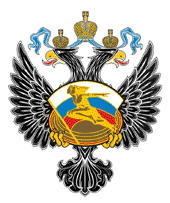 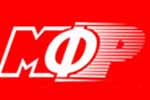 